Włocławek, dnia 26 kwietnia 2021 rNE.38.10.2021ZAWIADOMIENIE O WYBORZE NAJKORZYSTNIEJSZEJ OFERTYMiejskie Przedsiębiorstwo Energetyki Cieplnej Sp. z o.o. we Włocławku zawiadamia o wyborze najkorzystniejszej oferty w postępowaniu o udzielenie zamówienia,  prowadzonym w trybie przetargu na podstawie  Regulaminu udzielania zamówień sektorowych w MPEC Sp. z o.o. we Włocławku na zadanie pn: „Budowa wysokoparametrowego przyłącza cieplnego  do budynku przy ul. Ziębiej we Włocławku”.Zestawienie ofert  niepodlegających odrzuceniu wraz z przyznaną punktacją:Kryterium oceny ofert: cena – 100 %Wybór najkorzystniejszej oferty: Oferta nr 1  złożona cena oferty netto: 19 870,00  zł cena oferty brutto: 24 440,10 złUzasadnienie:Wykonawca spełnia warunki udziału w postępowaniu, jego oferta nie podlega odrzuceniu i jest zgodna 
z treścią specyfikacji istotnych warunków zamówienia oraz spełnia wymagania zawarte w specyfikacji istotnych warunków zamówienia. Niniejsza oferta, jako jedyna złożona w niniejszym postępowaniu,  
w oparciu o przyjęte kryterium oceny ofert (cena 100%) zawiera najniższą cenę, w związku z czym uzyskała najwyższą liczbę punktów (100 pkt) spośród złożonych ofert niepodlegających odrzuceniu. 									PREZES ZARZĄDU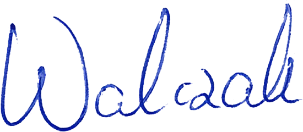 									Andrzej WalczakNumerofertyNazwa (firma) oraz adres WykonawcyCena ofertynetto (zł)Cena ofertybrutto (zł)Liczba punktów 
w kryterium cena 100%1Brzęczkowski Sp. z o.o.  ul. Wapienna 4/6,87-800 Włocławek19 870,00    24 440,10100,00